Csc1203- HOMEWORKQ1.Map the EER model of the following databases . Show all integrity types(Clarify your answer by underline the Primary key, and dotted line the Foreign Key.(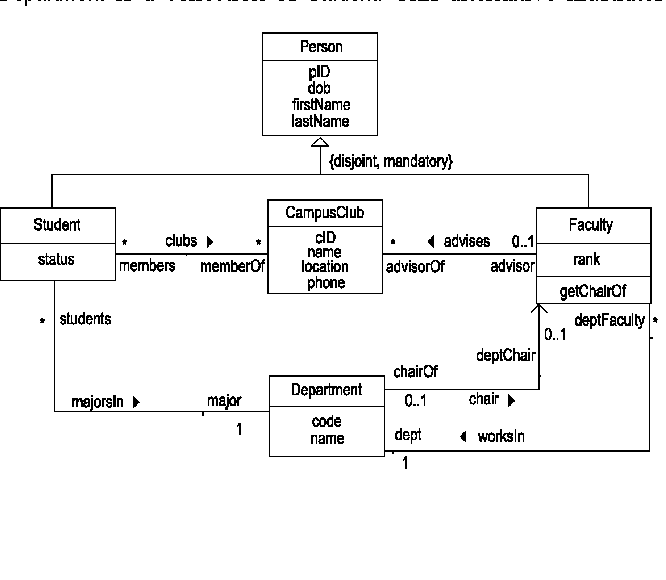 